	บันทึกข้อความ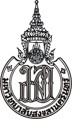 ส่วนงาน  อุทยานวิทยาศาสตร์ มหาวิทยาลัยสงขลานครินทร์  โทร.๐21904ที่  มอ ๐๑๘.7/65-                         วันที่   เรื่อง    ขอความเห็นชอบการดำเนินการจัดซื้อจัดจ้างกรณีมีความจำเป็นเร่งด่วน และขออนุมัติเบิกเงินเรียน    ผู้อำนวยการอุทยานวิทยาศาสตร์                    ด้วย อุทยานวิทยาศาสตร์ มหาวิทยาลัยสงขลานครินทร์ มีความจำเป็นต้องใช้พัสดุในกรณีเร่งด่วนที่ไม่อาจดำเนินการตามปกติได้ทัน เพื่อใช้สำหรับกิจกรรม จึงได้ดำเนินการจัดซื้อ/จัดจ้างเสร็จเรียบร้อยแล้ว โดยมีรายละเอียดหลักฐานการจัดซื้อ/จัดจ้างดังนี้ 	ทั้งนี้ การดำเนินการจัดซื้อจัดจ้างดังกล่าว เป็นการดำเนินการตามระเบียบกระทรวงการคลังว่าด้วยการจัดซื้อจัดจ้างและการบริหารพัสดุภาครัฐ พ.ศ.2560 ข้อ 79 วรรค 2 จึงเรียนมาเพื่อโปรดพิจารณาเห็นชอบในการจัดซื้อจ้างพัสดุครั้งนี้และให้ถือว่ารายงานขอความเห็นชอบดังกล่าว     เป็นหลักฐานในการตรวจรับโดยอนุโลมอนุมัติเบิกจ่ายเงิน จำนวน 290.00 บาท (สองร้อยเก้าสิบบาทถ้วน) เพื่อ	  ชดใช้เงินยืม สัญญาเลขที่ ..............................ของ....................................		  เบิกจ่ายบริษัทฯ/ร้านค้า...........................................................................		  เบิกจ่ายคืนผู้สำรองจ่าย ชื่อ ....................................................................					                เห็นชอบแนวทางปฏิบัติ1. ใช้ในกรณี- เป็นกรณีจำเป็นเร่งด่วน- เกิดขึ้นโดยไม่ได้คาดหมายไว้ก่อน- ไม่อาจดำเนินการตามปกติได้ทัน2. ผู้รับผิดชอบ ดำเนินการจัดซื้อจัดจ้างพัสดุไปก่อน (จ่ายเงินไปก่อน) แล้วรีบรายงานขอความเห็นชอบ พร้อมด้วยหลักฐานการจัดซื้อจัดจ้างนั้นเสนอต่อหัวหน้าหน่วยงานของรัฐภายใน 5 วันทำการถัดไป (นับจากวันที่จัดซื้อจัดจ้าง)3. เมื่อหัวหน้าหน่วยงานของรัฐให้ความเห็นชอบแล้ว ให้ถือว่ารายงานขอความเห็นชอบดังกล่าวเป็นหลักฐานในการตรวจรับโดยอนุโลมหมายเหตุ  หากการจัดซื้อจัดจ้างดังกล่าวไม่อยู่ในเหตุผลทั้ง 3 ข้อข้างต้น ให้ดำเนินการจัดซื้อจัดจ้างตามกระบวนการพัสดุ โดยผู้รับผิดชอบต้องดำเนินการด้านเอกสารเองดังรายละเอียดหน้าที่ 3การดำเนินการการจัดซื้อจัดจ้างกรณีที่ไม่ดำเนินการตามขั้นตอน ระเบียบการจัดซื้อจัดจ้าง (ให้เจ้าของเรื่อง/ผู้รับผิดชอบดำเนินการด้านเอกสารตามรายละเอียดข้อที่ 2)1. ใช้ในกรณีที่เจ้าของเรื่อง/ผู้รับผิดชอบไม่ได้ดำเนินการตามกระบวนการขั้นตอนระเบียบกระทรวงการคลังว่าด้วยการจัดซื้อจัดจ้างและการบริหารพัสดุภาครัฐ พ.ศ.2560 โดยได้ดำเนินการจัดซื้อจัดจ้างไปก่อนแล้ว ไม่ได้ดำเนินการผ่านงานพัสดุ2. ผู้รับผิดชอบ ดำเนินการจัดซื้อจัดจ้างพัสดุไปก่อน (สั่งจ้างซื้อของได้รับสินค้าหรือพัสดุนั้นมาแล้ว) ให้ดำเนินการจัดทำเอกสารรายงานขอซื้อขอจ้าง รายงานผลการจัดซื้อจัดจ้าง ประกาศผู้ชนะ ตรวจรับสินค้าหรือพัสดุ และดำเนินการจัดส่งเอกสารเบิกจ่าย พร้อมด้วยหลักฐานการจัดซื้อจัดจ้างนั้น โดยเจ้าของเรื่องหรือผู้รับผิดชอบลงนามในเอกสารดังกล่าวเสนอผ่านหัวหน้าหัวหน้าหน่วยงานภายใน 5 วันทำการถัดไป (นับจากวันที่ได้รับของหรือการจ้างแล้วเสร็จ)3. ให้ดำเนินการจัดส่งเอกสารพร้อมด้วยหลักฐานการจัดซื้อจัดจ้าง ส่งมายังงานพัสดุ เพื่อเสนอผู้อำนวยการพิจารณาเห็นชอบในการอนุมัติเบิกจ่ายต่อไป ทั้งนี้การดำเนินการดังกล่าวเป็นการจัดทำด้านเอกสารอยู่ภายใต้ระเบียบการจัดซื้อจัดจ้างและการบริหารพัสดุภาครัฐ พ.ศ.2560 ลำดับรายละเอียดบริษัท/ร้านค้าเลขที่ใบเสร็จจำนวนเงิน/บาท๑ค่าวัสดุขวดใสแบนเรียบ บจก.อาณาจักรเบเกอรี่SVP-00-2203290024290.00รวมค่าใช้จ่าย (สองร้อยเก้าสิบบาทถ้วน)รวมค่าใช้จ่าย (สองร้อยเก้าสิบบาทถ้วน)รวมค่าใช้จ่าย (สองร้อยเก้าสิบบาทถ้วน)290.00   เรียน ผู้อำนวยการอุทยานวิทยาศาสตร์ โปรดพิจารณา1.ให้ความเห็นชอบการจัดซื้อ/จัดจ้างดังกล่าว2.อนุมัติให้จ่ายเงินจำนวน.........................(..............................) จากเงิน................................................................ลงชื่อ...................................(นางสาวศุภพิชญ์  มากแก้ว)หัวหน้าสำนักงานกลาง               เห็นชอบ และอนุมัติลงชื่อ...............................(ผู้ช่วยศาสตราจารย์ คำรณ  พิทักษ์)รักษาการแทนผู้อำนวยการอุทยานวิทยาศาสตร์ขั้นตอนจัดซื้อจัดจ้าง กรณีที่มีความจำเป็นเร่งด่วนขั้นตอนจัดซื้อจัดจ้าง กรณีที่มีความจำเป็นเร่งด่วนขั้นตอนจัดซื้อจัดจ้าง กรณีที่มีความจำเป็นเร่งด่วนขั้นตอนจัดซื้อจัดจ้าง กรณีที่มีความจำเป็นเร่งด่วนการดำเนินการแผนภูมิสายงาน (Flowchart)ขั้นตอน/วิธีดำเนินการเอกสารที่เกี่ยวข้องผู้รับผิดชอบ ดำเนินการจัดซื้อจัดจ้างตามความจำเป็นเร่งด่วน ผู้รับผิดชอบ ได้รับ๑. ใบเสร็จรับเงิน/บิลเงินสด/ใบสำคัญรับเงินผู้รับผิดชอบ2. จัดทำรายงานขอความเห็นชอบ ภายใน 5 วันทำการถัดไปผู้รับผิดชอบ ส่งเอกสารที่ งานพัสดุ1. ใบเสร็จรับเงิน/บิลเงินสด/ใบสำคัญรับเงิน2. ภาพประกอบ (ถ้ามี)เจ้าหน้าที่พัสดุ3. รับและตรวจสอบเอกสาร เสนอลงนามตามลำดับ- หัวหน้างานพัสดุ- หัวหน้าสำนักงานกลาง- รองผู้อำนวยการฯ- ผู้อำนวยการอุทยานฯ1.เอกสารรายงานขอความเห็นชอบ2.ใบเสร็จรับเงิน/บิลเงินสด/ใบสำคัญรับเงินเจ้าหน้าที่การเงิน4. จ่ายเงินให้เจ้าของเรื่อง 1.เอกสารรายงานขอความเห็นชอบ2.ใบเสร็จรับเงิน/บิลเงินสด/ใบสำคัญรับเงินขั้นตอนจัดซื้อจัดจ้าง กรณีที่ได้ดำเนินการจัดซื้อจัดจ้างไปก่อนไม่ผ่านงานพัสดุขั้นตอนจัดซื้อจัดจ้าง กรณีที่ได้ดำเนินการจัดซื้อจัดจ้างไปก่อนไม่ผ่านงานพัสดุขั้นตอนจัดซื้อจัดจ้าง กรณีที่ได้ดำเนินการจัดซื้อจัดจ้างไปก่อนไม่ผ่านงานพัสดุขั้นตอนจัดซื้อจัดจ้าง กรณีที่ได้ดำเนินการจัดซื้อจัดจ้างไปก่อนไม่ผ่านงานพัสดุการดำเนินการแผนภูมิสายงาน (Flowchart)ขั้นตอน/วิธีดำเนินการเอกสารที่เกี่ยวข้องผู้รับผิดชอบ 1.ผู้รับผิดชอบได้สั่งซื้อสั่งจ้างโดยไม่ได้ผ่านกระบวนการจัดซื้อจัดจ้างผู้รับผิดชอบ ได้รับ๑. ใบเสร็จรับเงิน/บิลเงินสด/ใบสำคัญรับเงินผู้รับผิดชอบ2. จัดทำเอกสารจัดซื้อจัดจ้าง ภายใน 5 วันทำการถัดไปผ่านหัวหน้าหน่วยงานผู้รับผิดชอบ ส่งเอกสารที่ งานพัสดุ1. รายงานขอซื้อขอจ้าง รายงานผล ประกาศผล ใบตรวจรับพัสดุ2.ใบเสร็จรับเงิน/บิลเงินสด/ใบสำคัญรับเงิน/ใบเสนอราคาเจ้าหน้าที่พัสดุ3. รับและตรวจสอบเอกสาร เสนอ ผู้อำนวยการอุทยานฯ อนุมัติผ่านหัวหน้าเจ้าหน้าที่พัสดุ1. รายงานขอซื้อขอจ้าง รายงานผล ประกาศผล ใบตรวจรับพัสดุ2.ใบเสร็จรับเงิน/บิลเงินสด/ใบสำคัญรับเงิน/ใบเสนอราคาเจ้าหน้าที่การเงิน4. จ่ายเงินให้บริษัท/ห้างร้านหรือเจ้าของเรื่อง(กรณีได้สำรองจ่ายไปแล้ว) 1. รายงานขอซื้อขอจ้าง รายงานผล ประกาศผล ใบตรวจรับพัสดุ2.ใบเสร็จรับเงิน/บิลเงินสด/ใบสำคัญรับเงิน/ใบเสนอราคา